	BCH ĐOÀN TP. HỒ CHÍ MINH	      ĐOÀN TNCS HỒ CHÍ MINH             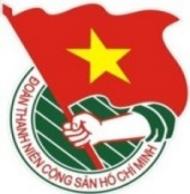 	***		TUẦN	          TP. Hồ Chí Minh, ngày 10 tháng 7 năm 2022	28/2022LỊCH LÀM VIỆC CỦA BAN THƯỜNG VỤ THÀNH ĐOÀN		(Từ 11-7-2022 đến 17-7-2022)---------* Trọng tâm: - Lễ ra quân các hoạt động tình nguyện hè tại Nước Cộng hòa Dân chủ Nhân dân Lào và tại Đảo Phú Quý, Tỉnh Bình Thuận năm 2022.- Chương trình Lễ thắp nến tri ân các Anh hùng, Liệt sĩ tại Nghĩa trang Hàng Dương trong khuôn khổ các hoạt động kỷ niệm 75 năm Ngày Thương binh Liệt sĩ (27/7/1947 - 27/7/2022) tại Huyện Côn Đảo, Tỉnh Bà Rịa - Vũng Tàu.- Ngày hoạt động cao điểm “Chiến sĩ tình nguyện chung tay xây dựng nông thôn mới” năm 2022.* Lịch làm việc thay thư mời trong nội bộ Cơ quan Thành Đoàn.Lưu ý: Các đơn vị có thể tải lịch công tác tuần tại Trang thông tin điện tử Văn phòng Thành Đoàn vào ngày Chủ nhật hàng tuần.	TL. BAN THƯỜNG VỤ THÀNH ĐOÀN	CHÁNH VĂN PHÒNG	(Đã ký)		Nguyễn Tất ToànNGÀYGIỜNỘI DUNG - THÀNH PHẦNĐỊA ĐIỂMTHỨ HAI11-707g00  Dự Lễ ra quân Chiến dịch tình nguyện Mùa hè xanh năm 2022 Đoàn Trường ĐH Giao thông vận tải TP.HCM (TP: đ/c N.Nguyệt, T.Ánh)Cơ sởTHỨ HAI11-707g30✪📷  Giao quân sinh viên tình nguyện quốc tế Malaysia về địa bàn Quận 12, Huyện Cần Giờ, Huyện Bình Chánh, Huyện Nhà Bè (TP: đ/c N.Linh, Đ.Nguyên, H.Hải, K.Tuyền, thành phần theo thông báo phân công)Cơ sởTHỨ HAI11-708g00Khen thưởng Công đoàn cơ sở thành viên Trung tâm Dịch vụ việc làm Thanh niên Thành phố đạt thành tích xuất sắc trong Hội diễn văn nghệ Công đoàn Viên chức năm 2022 (TP: đ/c Tr.Quang, H.Thư)Trung tâm DVVLTNTHỨ HAI11-709g30Họp giao ban Báo Tuổi Trẻ (TP: đ/c H.Trân)Báo Tuổi TrẻTHỨ HAI11-710g00Họp kiểm tra ra quân Đội hình Tri thức trẻ chuyển giao tiến bộ kỹ thuật tại Huyện Tháp Mười, Tỉnh Đồng Tháp (TP: đ/c M.Hải, N.Linh, K.Thành, đại diện lãnh đạo Ban MT-ANQP-ĐBDC, Ban TNTH)P.B2THỨ HAI11-714g00✪   Dự Đại hội đại biểu Đoàn TNCS Hồ Chí Minh Tổng Công ty Điện Lực TP.HCM lần thứ III, nhiệm kỳ 2022 - 2027 (TP: đ/c T.Phương T.Toàn, P.Lâm, H.Phúc, Ban CNLĐ, Ban TC-KT)Theo thư mờiTHỨ HAI11-714g00✪  Dự Lễ kỷ niệm 25 năm thành lập Trường ĐH Văn Hiến (1997 - 2022) (TP: đ/c M.Hải)Theo thư mờiTHỨ HAI11-714g00  Họp liên tịch về công tác tổ chức Đại hội đại biểu Đoàn TNCS Hồ Chí Minh Quận 1 nhiệm kỳ 2022 - 2027 (TP: đ/c T.Hà, Đ.Quy, Ban TC-KT, Ban MT-ANQP-ĐBDC)Cơ sởTHỨ HAI11-714g00  Làm việc với Quận ủy Quận 3 về công tác tổ chức Đại hội Đoàn (TP: đ/c H.Minh, T.Nghiệp, Ban TC-KT, Ban CNLĐ)Cơ sởTHỨ HAI11-715g00📷  Lễ khánh thành không gian "Văn hóa - Sáng tạo" của Chi đoàn Phong trào 2 (TP: đ/c Tr.Quang, đại diện Đoàn Cơ quan Thành Đoàn, Liên Chi đoàn Khối Phong trào, đoàn viên chi đoàn)Trung tâm học tập cộng đồng, Phường 13, Quận 8THỨ HAI11-716g00  Họp Đoàn số 3 kiểm tra công tác Đội và phong trào thiếu nhi thành phố (TP: đ/c N.Linh, H.Minh, thành viên Đoàn kiểm tra số 3)P.A1THỨ HAI11-717g00  Dự Chương trình kỷ niệm 30 năm Robot, kỷ nguyên mới, sứ mệnh mới (TP: đ/c Thường trực Thành Đoàn)Theo thư mờiTHỨ HAI11-718g00✪📷  Dự khai mạc Trại Huấn luyện và nâng bậc lần thứ XV của Tổng Đoàn Sao Bắc Đẩu (TP: đ/c Tr.Quang, N.Mỹ)TĐ LTTTHỨ ba12-707g00✪  Dự Lễ kết nạp Hội viên chào mừng Đại hội thành lập Hội Sinh viên Việt Nam Học viện Cán bộ TP.HCM (TP: đ/c N.Linh)Cơ sởTHỨ ba12-708g00  Dự Hội thảo khoa học Đại tướng Mai Chí Thọ với lực lượng Công an nhân dân Việt Nam và Đảng bộ, chính quyền và nhân dân TP.HCM (TP: đ/c T.Nguyên, H.Trân, Ban TG-ĐN)Theo thư mờiTHỨ ba12-708g00✪Khảo sát tuyến kênh, rạch thực hiện trong Ngày Chủ nhật xanh lần thứ 146 năm 2022 (TP: đ/c Tr.Quang, Đ.Nguyên, K.Chi - Trung tâm CTXHTN, thành phần theo thông báo phân công)Quận 12, Huyện Hóc Môn, Huyện Củ ChiTHỨ ba12-709g00  Làm việc với các đồng chí Ủy viên Ban Thường vụ Thành Đoàn phụ trách các Ban - Văn phòng trong công tác chỉ đạo thực hiện Phần mềm Quản lý đoàn viên giai đoạn 2 (TP:  đ/c T.Nguyên, N.Nguyệt và các đồng chí Ủy viên Ban Thường vụ Thành Đoàn)P.A1THỨ ba12-710g00  Làm việc với Công ty TNHH MTV Lê Quang Lộc (TP: đ/c M.Hải, X.Diện, Tổ KTDA)P.B2THỨ ba12-710g00📷  Lễ trưởng thành và nghi thức trao chứng nhận Chương trình "Học kỳ trong quân đội" năm 2022 (TP: đ/c Tr.Quang, K.Trinh)NVHTNTHỨ ba12-713g30Dự họp Đoàn đại biểu Quốc hội TP.HCM (TP: đ/c T.Phương)UBND TPTHỨ ba12-714g00Họp bàn phương án chuẩn bị cho Đại hội Đoàn Thành phố lần thứ XI, nhiệm kỳ 2022 - 2027 (TP: đ/c M.Hải, N.Linh, Tr.Quang, H.Minh, X.Diện, VP)P.B2THỨ ba12-714g00  Xét duyệt đề tài Chương trình Vườn ươm Sáng tạo Khoa học và Công nghệ Trẻ (TP: đ/c K.Thành, Hội đồng Khoa học, Chủ nhiệm đề tài, Trung tâm PTKHCNT)Trực tuyếnTHỨ ba12-716g00✪Làm việc với Ủy ban nhân dân Quận 12 về công tác tổ chức Ngày Chủ nhật xanh lần thứ 146 (TP: đ/c M.Hải, Tr.Quang, N.Tuấn - Trung tâm CTXHTN, K.Chi - Trung tâm CTXHTN, V.Nam, Quận Đoàn 12)UBNDQuận 12THỨ ba12-717g00  📷Lễ ra quân các hoạt động tình nguyện hè tại Nước Cộng hòa Dân chủ Nhân dân Lào và tại Đảo Phú Quý, Tỉnh Bình Thuận năm 2022 (TP: đ/c T.Phương, T.Hà, N.Linh, H.Minh, Ban CNLĐ, Ban TNTH, Trung tâm HTHSSV, Trung tâm HTTNCN, các chiến sĩ tham gia hoạt động tình nguyện, đại diện Thường trực các cơ sở Đoàn có chiến sĩ tham gia hoạt động)Đường đi bộ Nguyễn Huệ, Quận 1THỨ ba12-718g00  Tổ chức các hoạt động tình nguyện hè tại Nước Cộng hòa Dân chủ Nhân dân Lào năm 2022 (Từ ngày 13/7/2022 đến ngày 26/7/2022) (TP: đ/c H.Minh, Y.Nhi, M.Hiếu, N.Quang - Trung tâm HTHSSV, H.Thịnh - Trung tâm HTTNCN, đại biểu tham gia hoạt động tình nguyện tại Lào)Nước Cộng hòa Dân chủ Nhân dân LàoTHỨ ba12-722g00  Tổ chức các hoạt động tình nguyện hè tại Đảo Phú Quý, Tỉnh Bình Thuận năm 2022 (Từ ngày 13/7/2022 đến ngày 28/7/2022) (TP: đ/c N.Linh, T.Anh, T.Nghiệp, S.Bình, K.Duy, Ban TNTH, Ban CNLĐ, đại biểu tham gia hoạt động tình nguyện tại đảo Phú Quý)Huyện đảo Phú Quý, Tỉnh Bình ThuậnTHỨ Tư13-708g00Họp Ban Thường vụ Thành Đoàn (TP: đ/c T.Phương, Ban Thường vụ Thành Đoàn)P.B2THỨ Tư13-714g00✪Dự Đại hội Chi bộ Trường Đoàn Lý Tự Trọng nhiệm kỳ 2022 - 2025 (TP: đ/c T.Phương, T.Nguyên, N.Nguyệt)TĐ LTTTHỨ Tư13-714g00Giao ban Chiến dịch tình nguyện Mùa hè xanh (TP: đ/c M.Hải, N.Linh, Đ.Nguyên, H.Hải, BCH CDTN Mùa hè xanh, cơ sở)HTTHỨ Tư13-714g00  Làm việc với Đoàn Trường ĐH Giao thông vận tải TP.HCM về công tác tổ chức Đại hội Đoàn (TP: đ/c N.Nguyệt, T.Ánh)Cơ sởTHỨ NĂM14-707g00✪  Dự Đại hội đại biểu Đoàn TNCS Hồ Chí Minh Bộ Tư lệnh TP.HCM nhiệm kỳ 2022 - 2027 (TP: đ/c T.Phương, Tr.Quang, K.Trinh, Ban TC-KT)Hội trường A, Bộ Tư lệnh TP.HCMTHỨ NĂM14-708g00Dự Hội nghị tổng kết thực hiện công tác tuyên truyền, vận động nhân dân hiến đất mở rộng hẻm trên địa bàn TP.HCM từ năm 2000 đến nay (TP: đ/c M.Hải)Theo thư mờiTHỨ NĂM14-708g30  Làm việc với Đoàn Trường ĐH Quốc tế Hồng Bàng về công tác tổ chức Đại hội Đoàn (TP: đ/c N.Nguyệt, T.Ánh)Cơ sởTHỨ NĂM14-709g00✪Họp liên tịch về công tác tổ chức Đại hội đại biểu Đoàn Trường ĐH Tài chính - Marketing lần thứ XII, nhiệm kỳ 2022 - 2024 (TP: đ/c T.Hà, K.Giao, Ban TC-KT, Ban TNTH)Cơ sởTHỨ NĂM14-714g00✪  Dự Đại hội đại biểu Đoàn TNCS Hồ Chí Minh Trường CĐ Lý Tự Trọng TP.HCM lần thứ XXVI, nhiệm kỳ 2022 - 2024 (TP: đ/c M.Hải, H.Hải, V.Nam)Theo thư mờiTHỨ NĂM14-714g00 Giao ban hoạt động hè năm 2022 (TP: đ/c T.Hà, Ban TN, cán bộ Thành Đoàn phụ trách hè, Thường trực Ban Chỉ đạo hè Quận, Huyện, TP. Thủ Đức)HTTHỨ NĂM14-717g00Làm việc với Đoàn Liên hiệp HTX Thương mại TP.HCM về công tác tổ chức Đại hội Đoàn (TP: đ/c T.Hà, Ban TN, Ban TC-KT)P.A9THỨ SÁU15-707g00📷   Tổ chức Chương trình Lễ thắp nến tri ân các Anh hùng, Liệt sĩ tại Nghĩa trang Hàng Dương trong khuôn khổ các hoạt động kỷ niệm 75 năm Ngày Thương binh Liệt sĩ (27/7/1947 - 27/7/2022) tại Huyện Côn Đảo, Tỉnh Bà Rịa - Vũng Tàu - 03 ngày (TP: đ/c M.Hải, Tr.Quang, T.Toàn, NVHTN, Trung tâm CTXHTN, thành phần theo thông báo phân công và cơ sở Đoàn)Côn ĐảoTHỨ SÁU15-708g00  Dự Diễn đàn “Lắng nghe tiếng nói trẻ em” năm 2022 tại Quận Phú Nhuận (TP: đ/c N.Nguyệt)UBND P.9, Q. Phú NhuậnTHỨ SÁU15-714g00✪Làm việc với Thường trực Quận ủy Quận 6 về công tác tổ chức Đại hội Đoàn (TP: đ/c T.Phương, Ban TC-KT, Ban TNTH)Quận ủy Quận 6THỨ SÁU15-714g00  Dự Đại hội đại biểu Đoàn Trường CĐ Sư phạm Trung ương TP.HCM nhiệm kỳ 2022 - 2024 (TP: đ/c N.Linh, H.Hải, Ban MT-ANQP-ĐBDC, Ban TC-KT, Ban TNTH)Cơ sởTHỨ BẢY16-706g00📷Lễ ra quân Đội hình Tri thức trẻ chuyển giao tiến bộ kỹ thuật (TP: đ/c N.Linh, K.Thành, Ban MT-ANQP ĐBDC, Ban TNTH, các chiến sĩ tình nguyện, Trung tâm PTKHCNT)Đường đi bộNguyễn Huệ, Quận 1THỨ BẢY16-707g00📷  Tham gia Chương trình Lễ thắp nến tri ân các Anh hùng, Liệt sĩ tại Nghĩa trang Hàng Dương trong khuôn khổ các hoạt động kỷ niệm 75 năm Ngày Thương binh Liệt sĩ (27/7/1947 - 27/7/2022) tại Huyện Côn Đảo, Tỉnh Bà Rịa - Vũng Tàu - 02 ngày (TP: đ/c Thường trực Thành Đoàn, Tr.Quang, T.Toàn, NVHTN, Trung tâm CTXHTN, thành phần theo thông báo phân công và cơ sở Đoàn) Côn ĐảoTHỨ BẢY16-707g00  Đội tuyển Tin học trẻ TP.HCM tham gia Vòng thi khu vực phía Nam - Hội thi Tin học trẻ toàn quốc lần thứ XXVIII năm 2022 - 02 ngày (TP: đ/c K.Thành, thí sinh dự thi, Trung tâm PTKHCNT)TỉnhHậu GiangCHỦ NHẬT17-707g00✪📷 Ngày hoạt động cao điểm “Chiến sĩ tình nguyện chung tay xây dựng nông thôn mới” năm 2022 (TP: Ban Thường vụ Thành Đoàn, H.Hải, thành phần theo Thông báo số 2509-TB/TĐTN-BMT.ANQP.ĐBDC)HuyệnCần GiờCHỦ NHẬT17-708g00  Tập huấn các chuyên đề thuộc Chương trình Tri thức Khoa học Trẻ tình nguyện (TP: đ/c K.Thành, báo cáo viên, đoàn viên, thanh niên, Trung tâm PTKHCNT)Cơ sởCHỦ NHẬT17-718g00Thăm chiến sĩ tình nguyện và dự Lễ kết nạp Đảng viên mới là chiến sĩ tình nguyện năm 2022 tại Đảo Phú Quý, Tỉnh Bình Thuận - 03 ngày (TP: đ/c T.Hà, thành phần theo thông báo phân công)Đảo Phú Quý, Tỉnh Bình Thuận